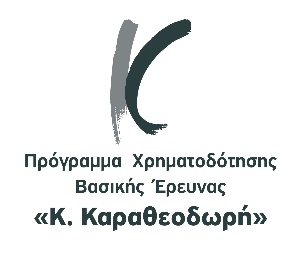 Υπόδειγμα εντύπου υποβολής πρότασης έργου «K. Καραθεοδωρή 2021»ΠΡΟTΕΙΝΟΜΕΝΟ ΕΡΓΟΑ. ΤΙΤΛΟΣΒ. ΣΤΟΧΟΣΓ. ΠΕΡΙΛΗΨΗ (Α+Β+Γ= 1 σελίδα)Δ. ΑΝΤΙΚΕΙΜΕΝΟ (μέχρι 8 σελίδες, 12pt font)1. Σημερινή γνώση στο θέμα 2. Ανάπτυξη της μεθοδολογίας του προγράμματος3. Σκοπιμότητα, σημασία και συμβολή του προγράμματος4. Βιβλιογραφία Ε. ΧΡΟΝΟΔΙΑΓΡΑΜΜΑ ΕΚΤΕΛΕΣΗΣ ΤΟΥ ΕΡΓΟΥΣΤ. ΑΝΑΛΥΣΗ ΚΑΙ ΑΙΤΙΟΛΟΓΗΣΗ ΠΡΟΫΠΟΛΟΓΙΣΜΟΥ (σύμφωνα με το ΠΡΟΤΥΠΟ 1)Ζ. ΣΥΝΘΕΣΗ ΕΡΕΥΝΗΤΙΚΗΣ ΟΜΑΔΑΣ ΚΑΙ ΑΠΑΣΧΟΛΗΣΗ ΚΑΘΕ ΜΕΛΟΥΣ Η. ΚΑΤΑΣΤΑΣΗ ΠΡΟΓΡΑΜΜΑΤΩΝ ΤΗΣ ΤΕΛΕΥΤΑΙΑΣ ΠΕΝΤΑΕΤΙΑΣ του ΕΥ σε οποιονδήποτε φορέα (με ακριβείς ημερομηνίες έναρξης-λήξης και ποσά χρηματοδότησης)Θ. ΒΙΟΓΡΑΦΙΚΟ ΕΠΙΣΤΗΜΟΝΙΚΟΥ ΥΠΕΥΘΥΝΟΥ (σύμφωνα με το ΠΡΟΤΥΠΟ 2)ΑΝΑΛΥΣΗ ΚΑΙ ΑΙΤΙΟΛΟΓΗΣΗ ΠΡΟΫΠΟΛΟΓΙΣΜΟΥ (ΠΡΟΤΥΠΟ 1)ΥΠΟΤΡΟΦΙΕΣ (ΣΗΜΕΙΩΣΗ: Σύμφωνα με την πρόσκληση η χρηματοδότηση υποτροφιών προς μεταπτυχιακούς φοιτητές και υποψήφιους διδάκτορες θα πρέπει να αναλογεί κατ’ ελάχιστο στο 80% του συνολικού προϋπολογισμού του έργου ήτοι 24.000 €.)Σύντομη Αιτιολόγηση:2. ΑΝΑΛΩΣΙΜΑ Σύντομη Αιτιολόγηση:3. ΜΕΤΑΚΙΝΗΣΕΙΣ Σύντομη Αιτιολόγηση: 4. ΑΛΛΕΣ ΔΑΠΑΝΕΣ (πχ. δαπάνες δημοσίευσης)Σύντομη Αιτιολόγηση: Βιογραφικό Επιστημονικά Υπευθύνου (ΠΡΟΤΥΠΟ 2)Συνολικός αριθμός δημοσιεύσεων σε διεθνή περιοδικά με κριτές:Αριθμός δημοσιεύσεων σε διεθνή περιοδικά με κριτές κατά την τελευταία 5 ετία:Συνολικός αριθμός δημοσιεύσεων σε βιβλία και πρακτικά συνεδρίων μετά από κρίση:Συνολικός αριθμός αναφορών:h index:Google Scholar profile:Web of Science profile:ΜΕΤΑΠΤΥΧΙΑΚΟΣ ΦΟΙΤΗΤΗΣ / ΥΠΟΨΗΦΙΟΣ ΔΙΔΑΚΤΟΡΑΣ (θα επιλεγούν με πρόσκληση εκδήλωσης ενδιαφέροντος μετά την έγκριση της πρότασης)ΜΗΝΕΣ ΑΠΑΣΧΟΛΗΣΗΣΥΨΟΣ ΜΗΝΙΑΙΑΣ ΥΠΟΤΡΟΦΙΑΣΣΥΝΟΛΙΚΗ ΔΑΠΑΝΗΚΑΤΗΓΟΡΙΕΣ ΑΝΑΛΩΣΙΜΩΝΠΟΣΟΠΕΡΙΓΡΑΦΗΠΟΣΟΠΕΡΙΓΡΑΦΗΠΟΣΟΣΥΝΟΛΙΚΗ ΔΑΠΑΝΗ ΕΡΓΟΥΠροσωπικά στοιχείαΠροσωπικά στοιχείαΕπώνυμοΌνομαΘέση στο ΊδρυμαΤμήμαEmailΤηλέφωνο επικοινωνίαςΈτοςΊδρυμαΤίτλος (πτυχίο, διδακτορικό) Κύρια ερευνητική δραστηριότητα (έως 2000 χαρακτήρες)Οι καλύτερες 5  Επιστημονικές εργασίες σας (συναφείς με το έργο, αναφέρατε τον αριθμό αναφορών σε κάθε εργασία)1.2.3.4.5.Διπλώματα ευρεσιτεχνίαςΒραβείαΔιεθνείς συνεργασίες